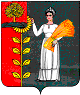 Администрация сельского поселения Дуровский сельсовет                                Добринского муниципального района Липецкой области                                          Российской ФедерацииПОСТАНОВЛЕНИЕ02.06.2022                         с. Дурово                         №35Об утверждении Порядка увольнения (освобождения  от должности) в связи с утратой доверия лиц, замещающих  должности муниципальной службы в администрации  сельского поселения Дуровский сельсовет  Добринского муниципального района Липецкой областиНа основании  Федерального закона от 02.03.2007 № 25-ФЗ «О муниципальной службе в Российской Федерации» и Федерального закона от 25.12.2008 № 273-Ф3 "О противодействии коррупции", руководствуясь Уставом сельского поселения Дуровский сельсовет  администрация сельского поселения Дуровский сельсоветПОСТАНОВЛЯЕТ:1. Утвердить Порядок увольнения (освобождения от должности) в связи с утратой доверия лиц, замещающих должности муниципальной службы в администрации сельского поселения Дуровский сельсовет (прилагается).2. Настоящее постановление вступает в силу со дня его официального обнародования и подлежит размещению на официальном сайте администрации сельского поселения Дуровский сельсовет.3. Контроль за исполнением настоящего постановления оставляю за собой.Глава администрации                                                Л.И.Жданова Утвержден                                                                                                                                 постановлением администрации                                                                                                                          сельского поселения                                                                              Дуровский сельсовет                                                                                                                    от 02.06.2022г. №35Порядок увольнения (освобождения от должности) в связи с утратой доверия лиц, замещающих должности муниципальной службы в администрации сельского поселения Дуровский сельсовет1. За несоблюдение муниципальным служащим ограничений и запретов, требований о предотвращении или об урегулировании конфликта интересов и неисполнение обязанностей, установленных в целях противодействия коррупции Федеральным законом от 02.03.2007 № 25-ФЗ "О муниципальной службе в Российской Федерации" (далее - закон о муниципальной службе), Федеральным законом от 25.12.2008 № 273-ФЗ "О противодействии коррупции" (далее - закон о коррупции), Законом Липецкой области от 26.12.2014г. № 361-ОЗ "О порядке увольнения (освобождения от должности, прекращения полномочий) лиц, замещающих государственные должности Липецкой области, и другими федеральными законами, лица, замещающие муниципальную должность в администрации сельского поселения Дуровский сельсовет, подлежат увольнению в связи с утратой доверия.2. Муниципальный служащий подлежит увольнению в связи с утратой доверия в случаях:1) непредставления муниципальным служащим сведений о своих доходах, об имуществе и обязательствах имущественного характера, а также о доходах, об имуществе и обязательствах имущественного характера своих супруги (супруга) и несовершеннолетних детей или в случае представление заведомо недостоверных или неполных сведений;2) непринятия муниципальным служащим мер по предотвращению или урегулированию конфликта интересов, стороной которого он является;3) участия лица на платной основе в деятельности органа управления коммерческой организации, за исключением случаев, установленных федеральным законом;4) осуществления лицом предпринимательской деятельности;5) вхождения лица в состав органов управления, попечительских или наблюдательных советов, иных органов иностранных некоммерческих неправительственных организаций и действующих на территории Российской Федерации их структурных подразделений, если иное не предусмотрено международным договором Российской Федерации или законодательством Российской Федерации.3. Увольнение в связи с утратой доверия применяется на основании:1) доклада о результатах проверки, проведенной специалистом по кадровой работе и муниципальной службе администрации сельского поселения Дуровский сельсовет, по информации, представленной в письменном виде в установленном порядке;2) рекомендации комиссии по соблюдению требований к служебному поведению и урегулированию конфликта интересов администрации муниципального образования (далее - комиссия), в случае, если доклад о результатах проверки направлялся в комиссию;2.1) доклада подразделения кадровой службы соответствующего муниципального органа по профилактике коррупционных и иных правонарушений о совершении коррупционного правонарушения, в котором излагаются фактические обстоятельства его совершения, и письменного объяснения муниципального служащего только с его согласия и при условии признания им фактов совершения коррупционного правонарушения (за исключением применения взыскания в виде увольнения в связи с утратой доверия);3) объяснений должностного лица, муниципального служащего;4) иных материалов.4. Увольнение в связи с утратой доверия применяются не позднее шести месяца со дня поступления информации о совершении муниципальным служащим коррупционного правонарушения, не считая периода временной нетрудоспособности должностного лица, муниципального служащего, пребывания его в отпуске и не позднее трех лет со дня совершения им коррупционного правонарушения. В указанные сроки не включается время производства по уголовному делу.7. В распоряжении об увольнении в связи с утратой доверия указывается часть 2 статьи 27.1 Федерального закона РФ от 02.03.2007 № 25-ФЗ "О муниципальной службе в Российской Федерации", часть 1 или 2 статьи 13.1 Федерального закона РФ от 25.12.2008 № 273-ФЗ "О противодействии коррупции".8. Копия распоряжения об увольнении вручается муниципальному служащему под расписку в течение пяти дней со дня издания соответствующего распоряжения, не считая времени отсутствия работника на работе.Если муниципальный служащий отказывается ознакомиться с указанным распоряжением под роспись, то составляется соответствующий акт, который должен содержать:1) дату и номер акта;2) время и место составления акта;3) фамилия, имя, отчество муниципального служащего;4) сведения об отказе ознакомиться с распоряжением об увольнении (указывается дата, номер распоряжения);5) подписи работника по ведению кадровой работы, составившего акт, а также двух муниципальных служащих, подтверждающих факт отказа ознакомления с распоряжением об увольнении под роспись.7. Муниципальный служащий вправе обжаловать увольнение в установленном порядке. 8. Сведения о применении к лицу, замещающему муниципальную должность, взыскания в виде увольнения (освобождения от должности) в связи с утратой доверия за совершение коррупционного правонарушения включаются администрацией сельского поселения, в реестр лиц, уволенных в связи с утратой доверия, предусмотренный статьей 15 Федерального закона от 25.12.2008 № 273-Ф3 "О противодействии коррупции".